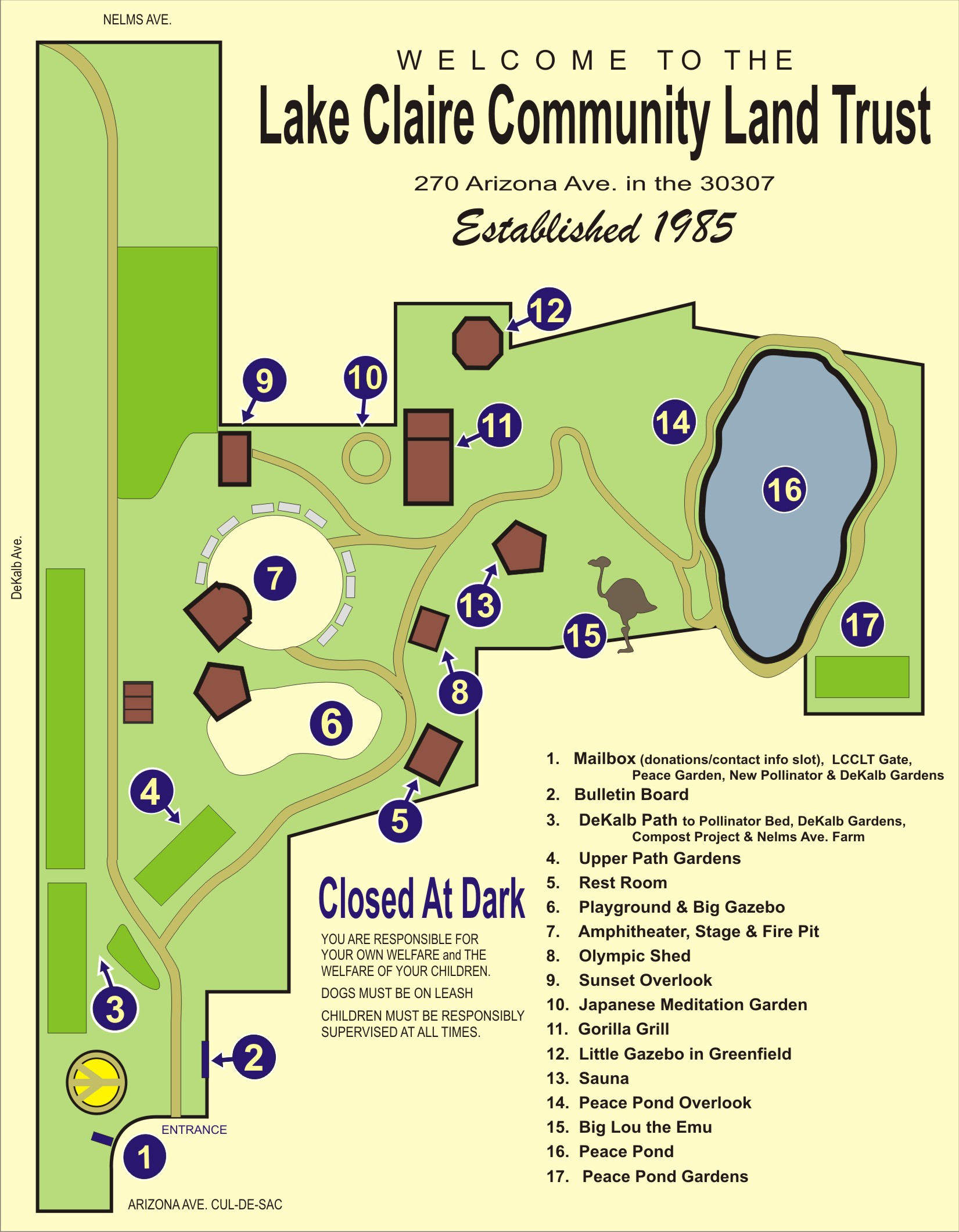 Beginning at 270 Arizona Ave. cul-de-sac entrance
(approx. 35 minutes – follow numbers on map)
 1. New LCCLT Gate, designed and built by Bernard Spenle and Julia Hill, Dec. 2015.
Left – Address Mosaic (270 Arizona Ave.) by founding trustee Miriam Herbers, 2016; Mailbox for membership forms and donations as well as U.S. mail. Peace Garden, four beds divided by paths in shape of peace sign; used for Human Peace Sign Vigil on July 4, 2007.2. Right – Bulletin board, available to the community for posting info and announcements.
See left-hand section (under plexiglass) for Land Trust info. Help yourself to a brochure.
Left – Wood chip pile, donated by tree-removal companies, available to the community in small quantities for free, or by the pickup-load for a nominal donation.3. Path downhill to left leads to new Pollinator Bed (2016), Dekalb Gardens, wooden Compost Bins from Terra Nova Compost Workshop (2016), an ongoing project; Nelms Ave. Farm and Bee Hives at end of path on right. Farm currently used by “Dads & Uncles” mentoring program for youth. Ongoing project: nontoxic clearing of weeds on Dekalb Ave. embankment (left of path), planting of native grasses/flowers/trees with Trees Atlanta and landscape architect and neighbor Leah Pine; LCCLT still paying for help with weeding & watering until plants are established & new plantings completed.4. Main Path, right – Well Housing, small wooden structure behind shrubbery; well drilled 500 ft. down into granite substrate (1990, grant from Amoco Foundation thru SouthFace Institute). Left – Path Gardens, revamped in 2015 with anonymous $500 materials donation. Solar Panel powers pump 100 ft. down in well, pumping water to 1600-gallon holding tank to irrigate gardens (see #9). Rain Water Catchment Tower at end of gardens built by Bernard Spenle (May 2013, $1,000 City of Atlanta “Love Your Block” Grant).5. Right – Restroom, completed 2001, free magazines (donated), LCCLT brochures & calendar postcards available here. Painting inside by Ray Pague, 2016. Bike Rack (grant from the city to NPU-N, one of several placed around the neighborhood by Amy Stout).6. Left – Playground and Big Gazebo (1993, donation from neighbor Kathy Kennedy); potlucks, annual July 4th Cook-Off, Pumpkin Carving, Easter Egg hunt. Fresh sand added several times a year. Rain Barrels along fence catch water from roof of Stage (#7) to irrigate Dekalb Ave. gardens below (#3).7. Left – Stage (2002), amphitheater and fire pit; performances, movies, Drum Circles (1st & 3rd Sat. nights each month since 1990), music festival fundraisers, weddings. (Oct. 2013, $1,000 grant from Councilperson N. Archibong’s office thru Lake Claire Neighbors for side wall of amphitheater, stone benches, picnic tables, plantings. Project in progress: replacing fence behind stage (funds raised by neighborhood band Webster, performing on LT stage, May 2016).8. Right – Olympic Shed, built for 1996 Olympics campground as two-hole outhouse, revamped into storage shed for festival supplies.9. Left – Sunset Overlook (2008) at highest point on the land with view of downtown skyline, deck built to cover 1600-gallon water tank (2008, Atlanta Girls’ School grant) for gravity-fed irrigation for all gardens. Upper circle; festival vendors, fire performers for Drum Circles.10. Right – Japanese Meditation Garden (May 2013, also funded by City of Atlanta “Love Your Block” grant); designed by Linda Pace & Brynan Hadaway.11. Left – Gorilla Grill (April 2007); food & drink service area for events. In winter, heated by small woodstove, also used for neighborhood Friday night jams, classes & meetings. Creative woodworking here, as elsewhere around the Trust, done by founding trustee Charlie Pope. Stained glass by Trevor Degler, interior painting by Sunshine Allard and Buddy McCue.12. At rear fence – Little Gazebo, included in purchase of Greenfield from neighbor & founding trustee Richard Powers and his wife Joanne Young-Powers.13. Right (down sloping switchback path) – Sauna; open supervised Sweat ceremonies (Native American tradition filtered through personal spirituality of Robert Pue; for donation); Showers, built in 1996 for Olympic campers using 55-gallon black-painted solar-heated overhead drums. Little Fishpond began as a SouthFace demo (a non-profit energy efficiency org.), later rebuilt with cement (March 2012, $500 grant thru Community Foundation/Gay & Lesbian ATL Fund, in honor of Phillip Rush, used for fencing this area). Beyond are more individual gardens.14. Left – The Meadow, (purchased in 2008 from neighbors), also called Peace Pond Overlook.15. Right – Big Lou the Emu (resident since 1993); lives in neighboring yard with two male mallards, Eddie & Aidan; fed twice daily by emu-keeper Dawn Aura. Loves visitors, hates barking dogs, yelling kids, etc. Feed him snacks (grapes, bite-size vegetables & fruit, corn chips). Please leave if you see him getting agitated!16. Thru gate & across bridge, left – Peace Pond, purchased in 2009 from neighbors and founding trustees Norman Glassman and Marilyn Rosenberg, using $8,000 Community Foundation/Neighborhood Fund’s “Common Good” grant, which also included free consultation with a 501(c)(3) specialist. Barn-shaped building beyond the pond is “Amata” – beloved in Latin (not part of LT). Built by a mason in 1944; since 1976 an intentional community with common space.17. Right – Pond Gardens, another individual gardens area.